http://www.ozma-yeudit.co.il/המצע/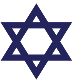 עקרונות עוצמה יהודיתעוצמה יהודית תפעל למען המטרות והערכים שלהלן:מדינת ישראל היא מדינה יהודית, באופיה, בסמליה הלאומיים וערכיה המשפטיים. עברית היא שפתה הרשמית היחידה.חינוך יהודי: ילדי ישראל יחונכו לאהבת הארץ, ערבות הדדית בתוך העם היהודי והכרת ההיסטוריה המורשת  והמסורת היהודית.הרחקת מסתננים וגנבי גבול: כדי לשמור על אופיה היהודי של המדינה, נפעל למיגור תופעות של הסתננות, הן של גנבי גבול, הן של אזרוח על רקע של 'איחוד משפחות'.אדמות הלאום:  שמירה על אדמות הלאום, בחקיקה מסודרת ומלחמה ללא פשרות בשוד האדמות, בנגב, בגליל ובמרכז הארץ. חידוש מפעל גאולת קרקעות, ברוח הקרן הקיימת לישראל.התיישבות: ההתיישבות היהודית בכל חלקי הארץ, תשוב לעמוד כאחד מהערכים עליהם מושתת מדינת ישראל, כמדינת העם היהודי השב אל כל מרחבי ארצו.עליה: פעולה נמרצת לעליית יהודי התפוצות וקליטתם. כדי לשמור את הרוב היהודי במדינה וכדי להילחם בנגע ההתבוללות.אויבי ישראל: המלחמה באויבי ישראל, תהיה טוטאלית ללא משא ומתן, ללא ויתורים וללא פשרות שהביאו עד כה רק מלחמות נוספות, דם אש ושכול. החלת ריבונות על כל חלקי ארץ ישראל ששוחררו במלחמת ששת הימים והסדרת מעמדם של אוייבי ישראל בארצות ערב המקיפות את ארצנו הקטנה.צה"ל: השבת הביטחון וההרתעה לחיילי צה"ל. עוברים ממגננה להתקפה, ממדיניות 'הכלת האויב' לחיסולו והשמדתו.חברה: מצוות 'וחי אחיך עימך', תעמוד לנגד עיננו בכל המהלכים הכלכליים, בתעסוקה ובדיור.משטר ומוסר: ערכי המדינה היהודית יהיו על פי המוסר היהודי, והמשטר יהיה: דמוקרטיה יהודית, השומרת על האינטרסים של מדינת הלאום היהודי, כערך הדוחה כל ערך אוניברסאלי. מתוך הכלל: איננו רוצים לאבד את המדינה היהודית לא במלחמה, לא בשלום וגם לא באמצעות הדמוקרטיה המערבית.